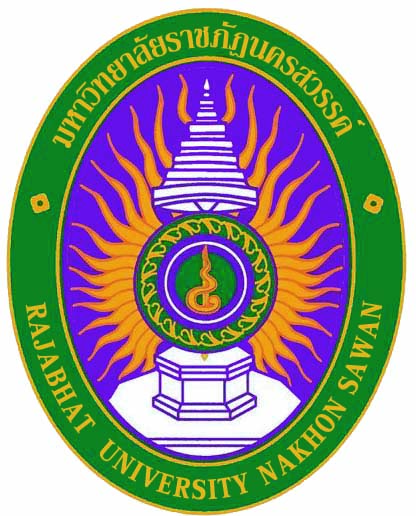 รายงานผลการจัดการเรียนการสอนโครงการ “การพัฒนาหลักสูตรและการเรียนการสอนเป็นภาษาอังกฤษเพื่อเข้าสู่ประชาคมอาเซียน”รายวิชา.......................................................หลักสูตร......................................................ชื่อ-สกุล...................................................................................คณะ......................................................มหาวิทยาลัยราชภัฏนครสวรรค์ปีการศึกษา 2/2557รายงานผลการจัดการเรียนการสอนโครงการ “หลักสูตรและการเรียนการสอนเป็นภาษาอังกฤษเพื่อเข้าสู่ประชาคมอาเซียน”ชื่อ-สกุล.................................................................................................................................คณะ......................................................................... หลักสูตร.............................................สาขาวิชา..................................................................รายวิชา.................................................................... จำนวน......................คาบผลการจัดการเรียนรู้ผลการสอนตารางสรุปคะแนน Pretest-Posttestตารางสรุปคะแนน นศ.ประเมินการสอนของอาจารย์ตารางสรุปคะแนน อาจารย์ประเมินการสอนของตนเองฯลฯปัญหา/อุปสรรคข้อเสนอแนะ/แนวทางปรับปรุงแก้ไขภาคผนวกแผนการสอนใบงาน/ใบความรู้/สื่อ ฯลฯข้อสอบ Pretest-Posttestแบบประเมินการสอนชิ้นงาน นศ./ผลงานรูปถ่ายกิจกรรมการเรียนVDO ฯลฯหมายเหตุ : ส่วนคำนำ ให้ใส่ข้อความ “ขอขอบคุณมหาวิทยาลัยราชภัฏนครสวรรค์ ที่ให้การสนับสนุนงบประมาณในการจัดการเรียนการสอนเป็นภาษาอังกฤษ โครงการหลักสูตรและการเรียนการสอนเป็นภาษาอังกฤษเพื่อเข้าสู่ประชาคมอาเซียน